                     (USO CONAF)SOLICITUD RELATIVA AL D.L. N° 701 de 1974PROPIETARIO/A REPRESENTANTE LEGALCESIONARIO/A    (sólo en el caso de solicitudes de bonificación, cuando el/la solicitante sea el/la cesionario/a en virtud de transferencia de la bonificación)PREDIODeclaro bajo juramento que los datos consignados en la presente solicitud son verdaderos, que conozco y deseo acogerme a las disposiciones del D.L. N° 701 de 1974.Ciudad: _________________			Carnet de Identidad Nº ___________________________Dirección postal de contacto:___________________________________________________________________Nota: La solicitud que antecede no acredita resolución o certificación inmediata.Nº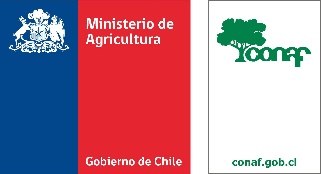 Fecha:1.SOLICITUD DE:Marque con una X si la solicitud comprende a un área afectada por incendios forestales:Pequeño/a propietario/a ForestalMediano/a propietario/aOtro/a propietario/aRazón Social o Nombre:RUT:Correo electrónico:Domicilio:Teléfono:                   Ciudad o pueblo:Nombre:RUT:Correo electrónico:Domicilio:Teléfono:                   Ciudad o pueblo:Razón Social o NombreRUTCorreo electrónico:Domicilio:Teléfono:                   Ciudad o pueblo:Nombre:Rol de Avalúo ComunaComunaComunaInscrito a fojasInscrito a fojasNºdel Registro de Propiedad del añodel Registro de Propiedad del añodel Registro de Propiedad del añodel Registro de Propiedad del añodel Conservador de Bienes Raíces dedel Conservador de Bienes Raíces dedel Conservador de Bienes Raíces dedel Conservador de Bienes Raíces dedel Conservador de Bienes Raíces dedel Conservador de Bienes Raíces deNº Certificado del M. Bs. Nac. (cuando corresponda)Nº Certificado del M. Bs. Nac. (cuando corresponda)Nº Certificado del M. Bs. Nac. (cuando corresponda)Nº Certificado del M. Bs. Nac. (cuando corresponda)Nº Certificado del M. Bs. Nac. (cuando corresponda)Nº Certificado del M. Bs. Nac. (cuando corresponda)Nº Certificado del M. Bs. Nac. (cuando corresponda)Nº Certificado del M. Bs. Nac. (cuando corresponda)de fechade fechade fechaSuperficie total del predio (ha)Superficie total del predio (ha)Superficie total del predio (ha)Superficie afecta a la solicitud (ha)Superficie afecta a la solicitud (ha)Superficie afecta a la solicitud (ha)FechaFirma del/de la Propietario/a, Representante Legal o Cesionario/a